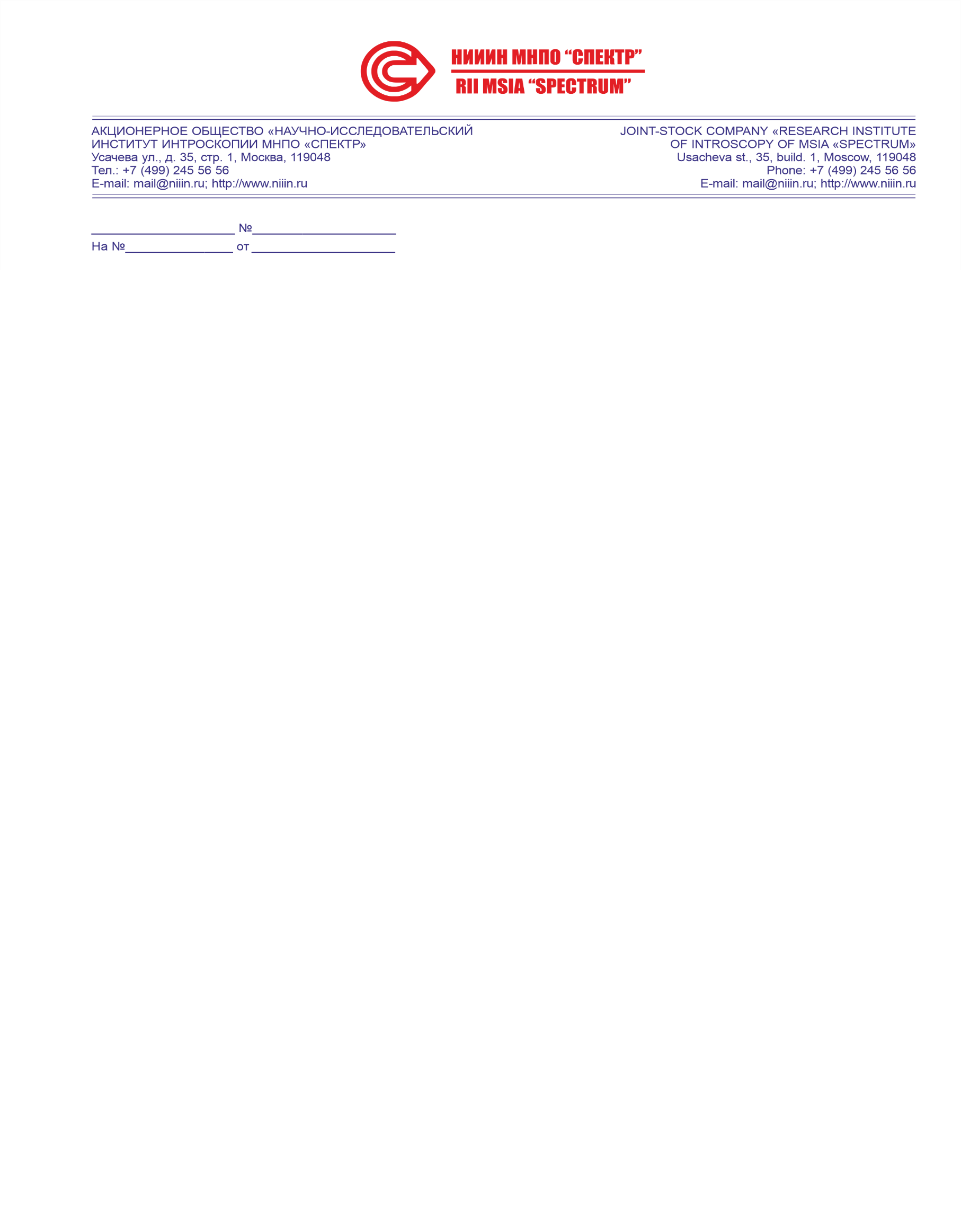 ПРАЙС-ЛИСТХиты продаж:TapiRus универсальный шаблон специалиста НК (поз. 45)МАНУЛ УНМ-300/2000 переносной магнитопорошковый дефектоскоп переменного и импульсного тока (поз. 70)МАНУЛ УНМ-1000 Переносной магнитопорошковый дефектоскоп переменного тока (поз. 67)ВД-90НП Вихретоковый дефектоскоп (поз. 28)ВД-41П Вихретоковый дефектоскоп (поз. 6)МС-10 Магнитный структуроскоп (поз. 59)Прайс-лист на продукцию АО «НИИИН МНПО «СПЕКТР» действует с 01.01.2024г. Цены действительны только на территории Российской Федерации при условии 100% предоплаты и самовывоза. Гарантия составляет 12 месяцев.Тел. +7 (499) 245-56-18, 245-55-68Сайт: http://www.niiin.ru/Интернет-магазин: https://tech.niiin.ru/Е-mail: sales@niiin.ru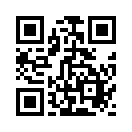 №
п/пНазваниеЦена 2024 с НДС 20%, руб./шт.1АД-64М Акустический импедансный дефектоскоп715 8552АД-65ИС Акустический импедансный дефектоскоп995 0003АД-42ИП Акустический импедансный дефектоскоп383 5004АД-42ИП Преобразователь60 5795АД-64М Преобразователь104 5376ВД-41П Вихретоковый дефектоскоп в базовой комплектацииот 1 320 0007Преобразователь Тип_30078 0008Преобразователь Тип_40090 0009Преобразователь Тип_500102 00010Преобразователь Тип_600114 00011Блок подмагничивания600 00012Датчик Foerster120 00013Система сигнализации для ВД Foerster50 00014ВД-12НФМ Вихретоковый дефектоскоп с 2 преобразователями (Тип-1 и Тип-2)221 00015ВД-12НФМ Вихретоковый дефектоскоп с 3 преобразоват. (Тип-1, Тип-2, Тип-3)242 58516ВД-12НФМ Преобразователь ( Тип-1, Тип-2, Тип-3)33 00017ВД-12НФП Вихретоковый дефектоскоп с 2 преобразователями (Тип-1 и Тип-2)254 00018ВД-12НФП Вихретоковый дефектоскоп с 3 преобразоват. (Тип-1, Тип-2, Тип-3) 271 09019ВД-12НФП Преобразователь ( Тип-1 , Тип-2, Тип-3)35 00020ВД-12НФП Преобразователь (Тип-4)45 00021ВД-12НФП Преобразователь ( Тип-Н, Тип-Г)48 00022ВД-20НФ Вихретоковый дефектоскоп642 00023Образец 8814.00.00.001 СОП НО14 00024ВД-99НП Вихретоковый дефектоскоп 1 142 00025Иа5.125.067 Преобразователь Тип_К45 00026Иа5.125.068 Преобразователь Тип_Г50 00027Иа6.644.018 Кабель преобразователя (пара)50 00028ВД-90НП Вихретоковый дефектоскоп в базовой комплектации295 00029ВД-90НП в комплектации для контроля авиационных деталей805 65430ВД-90НП Преобразователь (Тип 1)35 00031ВД-90НП Преобразователь (Тип 2)35 00032ВД-90НП Преобразователь (Тип 3, Тип-Н)35 00033ВД-90НП Преобразователь специализированный (Тип 4)58 00034ВД-90НП Преобразователь специализированный (Тип 5)58 00035ВД-90НП Преобразователь специализированный (Тип 6)58 00036ВД-90НП Преобразователь специализированный (Тип Г)38 00037ВД-90НП Преобразователь специализированный (Тип Г2)38 00038ВД-90НП Преобразователь специализированный (Тип П)45 00039Иа6.644.018 Кабель преобразователя25 00040ФН-1 Насадка для контроля гребня бандажа1600041ВД Прочие насадки По запросу42ВЭ-26НП Вихретоковый структуроскоп в базовой комплектации175 00043ТЛ-1МП Вихретоковый толщиномер965 00044КД-1 Краскоотметчик дефектов ( 220В, 24В)50 00045Тапирус универсальный шаблон специалиста НК, в комплекте с опорами, чехлом, ключом 18 00046Иа8.896.034 со свидетельством о поверке22 00047Иа8.896.035 со свидетельством о поверке12 00048Иа8.896.035-01 со свидетельством о поверке12 00049 Иа8.896.035-02 со свидетельством о поверке12 00050Иа8.896.052 со свидетельством о поверке22 00051Иа8.896.104 со свидетельством о поверке22 00052Образец искусственного дефекта Иа8.896.038(Ст.45 8_деф-тов)45 00053Образец искусственных дефектов Иа8.896.082(фрагмент, сектор с пазами)41 00054СОП МП 32.00 Пробка18 00055СОП МП 32.04 Фрагмент оси41 00056СОП МП 32.06 Фрагмент шестерни41 00057СОП МП 32.07 Пластина41 00058СОП МП 32.08 Валик43 00059МС-10 Магнитный структуроскоп (аккум. версия)270 00060МС-10 Магнитный структуроскоп (версия от сети)280 00061МС-10 Магнитный структуроскоп (версия от сети +аккум.)290 19462МС-10 Модуль беспроводной связи и программа для ПК50 37163МС-10 Преобразователь для контроля малогабаритных деталей62 73064МС-10 Стандартный преобразователь73 17565УН-5 Устройство намагничивающее на постоянных магнитах83 00066МФ-10СП Прибор для проверки качества магнитных порошков и суспензий188 00067Переносной магнитопорошковый дефектоскоп переменного тока МАНУЛ УНМ-1000, минимальная комплектация480 00068Иа6.644.012 Кабель намагничивающийпеременного тока 6м × 50мм235 00069Иа6.622.135-02 Электроконтакт_1 угловой пуск (сразъемом YC8 выпускается с 2023)35 00070Переносной магнитопорошковый дефектоскоп переменного и импульсного тока МАНУЛ УНМ-300/2000, комплектация РЖД1 290 00071Иа6.622.135 Электроконтакт_1 угловой пуск (до 2023г)14 00072Иа6.622.136 Электроконтакт_214 00073Иа3.254.004 Электромагнит ЭР-790 00074Иа3.254.005 Электромагнит ЭР-7 220 (без УНМ, отсети)95 00075Иа6.644.012 Кабель намагничивающийпеременного тока 6м*50мм235 00076Иа6.644.013 Кабель намагничивающийимпульсного тока 6м*10мм220 00077Иа6.644.013-01 Кабель намагничивающийимпульсного тока 4м*10мм217 00078Иа3.255.003 Соленоид каркасный D_300100 00079Иа6.644.020-03 Кабель соединительныйсоленойда 3м*120мм2 (пара)35 00080Иа6.622.137 Электроконтакт_1 прямой пуск (до2023г.)37 00081Иа6.622.137-02 Электроконтакт_1 прямой пуск (сразъемом YC8 выпускается с 2023)38 00082Иа6.622.138 Электроконтакт_2 прямой32 00083Иа6.644.689 Кабель намагничивающий 6м*50мм2(к УНМ-300/2000 Кишинёв)46 00084Иа6.644.692 Кабель намагничивающий 4м*10мм2(к УНМ-300/2000 Кишинёв)20 00085Иа6.644.692-01 Кабель намагничивающий6м*10мм2 (к УНМ-300/2000 Кишинёв)46 00086Иа6.644.019 Кабель соединительный соленойдаСКР-NC 3м*70мм2 (без контакта) (пара)36 00087Иа6.644.019-01 Кабель соединительныйсоленойда СКР-NC 3м*50мм2 (без контакта) (пара)32 00088Иа6.644.020 Кабель соединительный соленоидаСКР-ТМЛ 3м*70мм2 (пара)38 00089Иа6.644.020-01 Кабель соединительныйсоленоида СКР-ТМЛ 3м*50мм2 (пара)34 00090Иа6.644.014 Кабель соленоида 3 м (к проданнымранее Иа3.225.001)8 00091Иа6.644.015 Кабель соленоида 0,5 м (к проданнымранее Иа3.225.001)8 00092Иа6.644.014-01 Кабель соленоида 3 м ШР (сразъемами ШР Иа3.225.002-02)12 00093Иа6.644.015-01 Кабель соленоида 0,5 м ШР (сразъемами ШР Иа3.225.002-02)12 00094Иа6.644.021 Кабель соленоида 3 м сетевой (кИа3.225.001-01)8 00095Иа6.622.201 Контактные клещи (Клеммазаземления Кедр 500А)2 00096Иа6.622.202 Контактная струбцина (СтрубцинаKRAFTOOL Forge FF-300/120 )14 00097Иа6.622.203 Контакты магнитные (пара)12 00098Иа3.225.001 Соленоид D 200 (произведённыеранее)90 00099Иа3.225.001-02 Соленоид D_200 (с кабелями)90 000100Иа3.255.004 Соленоид каркасный D_600150 000101Переносной магнитопорошковый дефектоскоп переменного и импульсного тока МАНУЛ УНМ-2000/6000, комплектация РЖД1 620 000102МТП-01 Магнитный толщиномер покрытий75 000103МТП-10Т Магнитный толщиномер покрытийПо запросу104МТП-10П Магнитный толщиномер покрытийПо запросу105МФ-23ИМ Магнитометр дефектоскопический168 000106МФ-23ИМ Преобразователь38 384107МХ-10 Магнитометр с расширенным диапазоном и поверкой67 000108МИ-10Х Магнитный индикатор17 000109УФО-3-20Ф Облучатель ультрафиолетовый49 000110АПК контроля КСС Хамелеон ( стандартный комплект)2 600 000111Вращатель450 000112Демагнитизатор 400 000113Катушки намагничиванияот 70 000